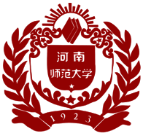 河南师范大学XX学院入党积极分子思想汇报（一）XX党支部·某某某二零二X年X月X日（最后一张务必有个人签名，模板第四页底部有标识）                                         个人签名：